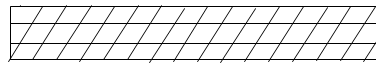 bir  Banu  börek aldı                                    yap  artık banyo Berk                               abim Ebru benim Batu                              soba yandı Buse  demir                                bak  kitaba Bilal  iyi                                  bul  birini başka Sibel                                   bitti Berke badem yeni                         